SVEUČILIŠTE U ZAGREBUFILOZOFSKI FAKULTETODSJEK ZA PEDAGOGIJU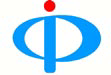 POSLIJEDIPLOMSKI SVEUČILIŠNIDOKTORSKI STUDIJ PEDAGOGIJEV O D I Č   K R O Z   S T U D I JVoditeljica Poslijediplomskog sveučilišnog doktorskog studija pedagogije:prof. dr. sc. Dubravka MalešZagreb, 2014./15.SADRŽAJ1. OPĆI PODACI O STUDIJU   ......................................................................................... 32. KRATKI POVIJESNI PREGLED STUDIJA PEDAGOGIJE ........................................ 43. STRUKTURA I USTROJ POSLIJEDIPLOMSKOG SVEUČILIŠNOG DOKTORSKOG STUDIJA PEDAGOGIJE ......................................................................................................84. IZVODI IZ PLANA, PROGRAMA I PRAVILNIKA STUDIJA   ....................................125. NASTAVNICI ODSJEKA ZA PEDAGOGIJU ..................................................................166. OBAVIJESTI .......................................................................................................................177. DOKTORIRALI PEDAGOGIJU OD 1. SIJEČNJA 1990. DO 31. PROSINCA 2014. ......19OPĆI PODACI O STUDIJUNaziv doktorskog studija: Poslijediplomski sveučilišni doktorski studij pedagogijeNositelj studija: Filozofski fakultet Sveučilišta u ZagrebuIzvoditelj studija: Odsjek za pedagogiju Filozofskog fakulteta Sveučilišta u ZagrebuZnanstveno područje i polje: Društvene znanostiPolje pedagogijaTrajanje doktorskog studija: Tri (3) godineAkademski stupanj koji se stječe: Doktor društvenih znanostiNajmanji broj doktoranada: Deset (10)Najveći broj doktoranada: Dvadeset i pet (25)KRATKI POVIJESNI PREGLED STUDIJA PEDAGOGIJEPovijest Zagrebačkog sveučilišta datira još od 1669. Godine, a Filozofski studij, kao tadašnja Neoacademia Zagrabiensis, od 1692. godine. U svom dugom postojanju, mijenjajući do danas razne organizacijske forme i sadržaje djelovanja, Zagrebačko sveučilište ostalo je središnja ustanova koja je obrazovala većinu hrvatske inteligencije. Istina, moderno Sveučilište u Zagrebu započinje s radom 1874. godine (sastojeći se od četiri fakulteta: Pravnog, Bogoslovnog, Filozofskog i Medicinskog, ali njegovi najraniji početci, povijest i zasluge ne mogu se zanemariti niti zbog toga umanjiti. Unutar Zagrebačkog sveučilišta današnji Filozofski fakultet (tada Mudroslovni), započeo je s radom akademske godine 1874./75. Na njemu su se nakon prvih katedri (filozofije, opće povijesti, hrvatske povijesti, slavenske i klasične filologije) postupno formirale i otvarale i druge katedre. Danas na Fakultetu djeluju 23 odsjeka sa preko stotinu katedri te nekoliko znanstvenoistraživačkih zavoda, nastavnih centara, lektorata i drugih radnih jedinica. Oko pet tisuća studenata uključeno je u preddiplomski i diplomski studij te oko tisuću studenata u poslijediplomski  studij, a s njima radi više od pet stotina nastavnika u znanstveno-nastavnim i suradničkim zvanjima. Uz druge zaposlenike, kao i vrlo heterogenu strukturu djelatnosti u području društvenih i humanističkih znanosti, Filozofski fakultet je već sada svojevrsno sveučilište, koje od akademske godine 2005./06. sasvim korespondira s bolonjskom koncepcijom propulzivne prohodnosti i izvrsnosti. U sastavu Filozofskog fakulteta Odsjek za pedagogiju jedna je od njegovih najstarijih sastavnica. Prvo predavanje i „pedagogične vježbe“ iz općeg kolegija Pedagogija, održao je na tadašnjem Mudroslovnom fakultetu akademske godine 1876./77. profesor filozofije dr. Franjo pl. Marković, polazeći pritom od filozofskih korijena pedagogije, ali jednako tako i njezina utemeljitelja aktualnoj europskoj znanstvenoj misli J. F. Herbarta. Ipak, spomenimo u ovoj prigodi kao povijesnu činjenicu da se „pedagogika“ u redu predavanja na zagrebačkom Sveučilištu prvi puta našla na Bogoslovnom fakultetu,  kao jednosemestralni kolegij koji je akademske  godine 1974./75. predavao dr. Ivan Koharić. Na tadašnjem Mudroslovnom fakultetu pedagogija se zadržava punih dvadeset godina u krilu filozofije, kao njegove „prve stolice“. Tek akademske godine 1893./94. započinje s radom pri fakultetu samostalna Katedra za pedagogiju kao teoretičnu i praktičnu filozofiju, a dr. Đuro Arnold imenovan je za njezina predstojnika. Međutim, tek njegovo prvo cjelovito i sustavno izloženo predavanje iz „pedagogice generalis“, od 19. travnja 1895., može se smatrati stvarnim početkom sveučilišnog kurikuluma naše pedagogije. U zimskom semestru 1896./97. profesor Arnold održava stalni Pedagogijski seminar za buduće srednjoškolske profesore, čime, prema tadašnjim općeprihvaćenim kriterijima, započinje znanstveno utemeljenje pedagogije kao sveučilišnog predmeta i studija. Daljnji razvoj studija pedagogije u krilu Filozofskog fakulteta nastavljen je njezinim potpunim osamostaljenjem kao druge studijske grupe s više nastavnih kombinacija u odnosu na druge katedre. Time se započelo i sa osposobljavanjem posebnog profila – diplomiranog pedagoga. U prilog definitivnom utemeljenju i osamostaljenju pedagogije kao sveučilišne i znanstvene discipline ide i činjenica da je u razdoblju od 1896. do 1928. godine u području pedagogije doktoriralo šest osoba. Prva osoba koja je doktorirala pedagogiju na Sveučilištu u Zagrebu bila je Zdenka Smrekar, 8. listopada 1917. godine, temom O volji sa psihološkog i pedagoškog gledišta, pod mentorstvom dr. Đure Arnolda. Do 1940. godine doktoriralo je ukupno osam osoba, u narednih dvadeset godina još trinaest, a do kraja dvadesetog stoljeća novih pedeset sedam doktoranada. Kada ovome broju dodamo još pedeset dva doktorirana pedagoga u razdoblju današnje samostalne Republike Hrvatske, ukupan broj onih koji su do sada doktorirali pedagogiju na Sveučilištu u Zagrebu premašuje broj od  stotinu trideset lica.    Nakon ove faze razvoja slijedilo je stvarno i formalno učvršćenje pedagogije unutar fakultetskog i sveučilišnog studija prije svega putem novih sadržajno-organizacijskih oblika, bogaćenja i grananja. Tako je, na primjer, 1946. godine osnovan Institut za pedagogiju Filozofskog fakulteta, kao nastavna i znanstvena jedinica koja daje pedagoško obrazovanje studentima Filozofskog i Prirodoslovno-matematičkog fakulteta. To je istodobno činilo prva i prava ishodišta za stvarnu teorijsku autonomiju pedagogije; njezino strukturalno i metodološko priznavanje.Studij su pedagogije u razdoblju prvih pedeset godina njegova samostalnog postojanja na Filozofskom fakultetu Sveučilišta u Zagrebu, unutar kojega je postojala mogućnost pisanja i obrane doktorata, nosili istaknuti profesori: Franjo Marković (1845.-1914.); Đuro Arnold (1853.-1941.); Albert Bazala (1877.-1947.); Stjepan Matičević (1880.-1940.); Pavao Vuk Pavlović (1894.-1976.); Stjepan Pataki (1905.-1953.); Vlado Petz (1887.-1970.). Nakon toga je, uz redoviti četverogodišnji studij egzistirao magistarski znanstveni studij pedagogije, u različitim organizacijskim formama, te mogućnosti stjecanja doktorata iz pedagogije izvan doktorskoga studija, a korodinirali su ga, unutar svojih mandata, pročelnici Odsjeka. Od akademske godine 2006/2007. započeo je s radom integrirani poslijediplomski doktorski studij pedagogije kao dio cjelovitog bolonjskog sustava studiranja na Zagrebačkom sveučilištu.Poslije Drugog svjetskog rata pedagogija je u okviru Filozofskog fakulteta imala ravnopravan tretman s drugim zastupljenim znanstvenim i nastavnim disciplinama. Studirala se kao dvopredmetni, a od šezdesetih godina prošlog stoljeća i kao jednopredmetni studij. Zatim je od akademske godine 1979./80. prešla isključivo na jednopredmetni studij što je trajalo deset godina, tj. do 1993./94. godine. U međuvremenu je Odsjek za pedagogiju prošao neuspjelu integraciju s Pedagoškom akademijom u Zagrebu (1981.) i, kratkotrajnu (trogodišnju) studijsku suradnju s Hrvatskim studijima, da bi se akademske godine 1997./98. definitivno vratio na Filozofski fakultet isključivo u dvopredmetnoj studijskoj kombinaciji sa svim izvedbeno istovrsnim grupama na Fakultetu. Danas se pedagogija studira u jednopredmetnim i dvopredmetnim varijantama. Današnji studij pedagogije na Filozofskom fakultetu u Zagrebu organiziran je i strukturiran prema europskim standardima bolonjskog procesa i uvođenja ECTS-bodovnog sustava; suradnje, mobilnosti i prohodnosti, ali i vlastite prepoznatljivosti. Preddiplomski i diplomski studij koncipiran je u trajanju od pet godina (3+2), kroz sustav nastavnih modula uz dosljedno provedeno načelo jednosemestralnosti i protočnosti studiranja. Na njih se u vertikalnoj završnosti nastavlja poslijediplomski doktorski studij pedagogije. U razdoblju drugih pedeset godina prošloga stoljeća započeo je akademske godine 1967./68. s radom i poslijediplomski znanstveni magistarski studij pedagogije. Za prve generacije to je bio opći smjer s individualnim specijalističkim usmjerenjima studenata. Nastava je izvođena uglavnom iz temeljnih pedagoških kolegija (Teorijske pedagogije, Povijesti pedagogije, Didaktike, Metodologije pedagoških istraživanja, Komparativne pedagogije), te posebnih metodika i nekih kolegija vezanim uz opredjeljenje studenta obzirom na temu magistarske radnje. Postupno su uvođeni i drugi obvezatni kolegiji iz područja predškolske i školske pedagogije, pedagogije slobodnog vremena i andragogije. Tako je generacija poslijediplomskog studija akademske godine 1984./85. mogla od samog upisa odabrati predškolsko, školsko ili andragoško usmjerenje. U razdoblju od 1987. do 1998. godine nije bilo sustavnog poslijediplomskog studija pedagogije, ali je ipak jedan zavidan broj kandidata obranio magistarske i doktorske radnje. Akademske godine 1998./99. nastavljen je sustavan poslijediplomski magistarski studij pedagogije, koji je trajao do 2004./05. godine. Od utemeljenja poslijediplomskog znanstvenog magistarskog studija pedagogije do 31. prosinca 2011. godine, kroz jedanaest generacija i skoro četrdeset godina postojanja ovoga oblika studija, pedagogiju je magistriralo 169 studenata. Doktorat iz pedagogijske znanosti je, kroz sve godine postojanja Odsjeka za studij pedagogije do kraja 2014. godine stekao 151 pristupnik. U razdoblju drugih pedeset godina prošloga stoljeća, osobito sa bržim širenjem sadržaja i organizacijskih oblika studiranja te obuhvatom većeg broja studenata, rastao je broj nastavnika i suradnika na Odsjeku. Na Odsjeku za pedagogiju radili su: Zlatko Pregrad (1903.-1983.); Pero Šimleša (1910.-1988.); Dragutin Franković (1913.-2003.); Mihajlo Ogrizović (1916.-2005.); Vladimir Poljak (1920.- 1998.); Vladimir Mužić (1925.–2012.); Ante Vukasović (1929.); Ivan Klarić (1926.); Milivoj Gabelica (1929.-2003.); Ranka Peašinović (1927.-2009.); Josip Pivac (1928.); Maja Špan (1938.); Antun Mijatović (1939.-2005.); Ivan Dumbović (1945.-2007.); Vladimir Jurić (1937.); Arjana Miljak (1939.); Nikša Nikola Šoljan (1942.); Ana Sekulić-Majurec (1949.). Neki su otišli na druga radna mjesta. Danas su djelatni nastavnici: Vlatko Previšić (1945.), Marko Palekčić (1947.), Renata Marinković (1951.), Dubravka Maleš (1952.), Vedrana Spajić-Vrkaš (1955.), Marko Jurčić (1956.), Mirjana Šagud (1957.), Koraljka Posavec (1960.), Neven Hrvatić (1960.), Edita Slunjski (1966.), Ante Kolak (1972.) te sedam asistenata/znanstvenih novaka: Zvonimir Komar (1980.), Marija Bartulović (1982.), Sandra Car (1978.), Barbara Kušević (1984.), Ivan Markić (1984.), Ana Blažević Simić (1983.), Ana Širanović (1982.) i nekoliko vanjskih suradnika. STRUKTURA I USTROJ  POSLIJEDIPLOMSKOG SVEUČILIŠNOG DOKTORSKOG STUDIJA PEDAGOGIJEPoslijediplomski sveučilišni doktorski studij pedagogije predviđen je u trajanju od tri godine, a koncipiran je tako da se može studirati uz puni angažman (”full-time”; redoviti studenti) ili studij s dijelom radnog vremena (“part-time”)  u dvostruko duljem trajanju. Neposredna nastava unutar pojedinog smjera/modula predviđena je u manjem opsegu budući da je koncepcija studija usmjerena na individualni i samostalni rad studenta tijekom trajanja cijelog studija i izrade doktorskog rada. U radu je naglasak na individualnim konzultacijama  s predavačima i radu s mentorom na doktorskoj radnji.  Struktura doktorskog studija pedagogije predviđa raznolike aktivnosti studenta:• sudjelovanje u nastavi tijekom prve i druge godine studija;• kontinuirani rad s mentorom;• znanstvenoistraživački rad;• sudjelovanje na znanstvenim skupovima/kolokvijima;• objavljivanje znanstvenih radova u relevantnim časopisima.3. 1. Ritam studiranja i obveze studenataSmjer: Kurikulum suvremenog odgoja i školeDoktorski studij pedagogije traje tri godine i student mora sakupiti ukupno 180 ECTS bodova, odnosno 60 ECTS bodova za upis u svaku narednu godinu studija. Unutar iste godine za upis u sljedeći semestar treba prikupiti minimalno 25 ECTS bodova. Uvjetni upis unutar iste godine studija moguć je s najmanje 20 ECTS bodova, a razliku bodova student treba nadoknaditi u sljedećem semestru. Nastava je interaktivna, temelji se na samostalnom znanstvenoistraživačkom radu. Tijekom trajanja nastave provodi se evaluacija i praćenje napredovanja studenata.STUDIJSKI MODULII GODINA / I SEMESTARI GODINA / II SEMESTARII GODINA / III SEMESTARII GODINA / IV SEMESTARIII GODINA / V SEMESTARIII GODINA / VI SEMESTARStudenti tijekom doktorskog studija sudjeluju u znanstvenoistraživačkom radu: u okviru znanstvenog programa – znanstvenih projekata Zavoda za pedagogiju pri Odsjeka za pedagogiju, drugih znanstvenih projekata ili individualnom programu (koji odobrava voditelj smjera/modula). Osim nastavnih i drugih studijskih obveza, student treba skupiti ECTS bodove i sudjelovanjem u drugim oblicima znanstvenog rada:• samostalno izlaganje na domaćem znanstvenom skupu (3 ECTS boda)• samostalno izlaganje na međunarodnom znanstvenom skupu (5 ECTS bodova)• samostalno objavljen rad u stručnom časopisu (3 ECTS boda)• samostalno objavljen rad u referiranom znanstvenom časopisu (5 ECTS bodova)• samostalno objavljen prikaz strane knjige (3 ECTS boda)• sudjelovanje u znanstvenoistraživačkom radu - individualni program (5 ECTS bodova)• sudjelovanje/suradnja u znanstvenom programu – znanstvenim projektima Zavoda za pedagogiju pri Odsjeku za pedagogiju (5 ECTS bodova).3. 2. Raspored predavanjaNastava na doktorskom studiju pedagogije realizirat će se u pravilu jedan vikend u mjesecu. Studenti će na početku svakog semestra dobiti detaljan raspored predavanja.IZVODI IZ PLANA, PROGRAMA I PRAVILNIKA STUDIJA• Doktorski studij pedagogije realizira se putem predavanja, istraživačkih seminara, diskusijskih skupina, vježbi, praktikuma, provedbe znanstvenih istraživanja i sl., a studenti su obvezni uredno pohađati sve oblike nastave.• Diferencijalne ispite i studijske obveze određuje Vijeće doktorskog studija pedagogije za svakog studenta pojedinačno.• Student stječe pravo upisa u sljedeći semestar studija ako do roka upisa ovjeri semestar i udovolji svim obvezama iz nastavnog plana i programa studija, stekne odgovarajući broj bodova prema ECTS - bodovnom sustavu i uplati školarinu.• Nastavu na Poslijediplomskom doktorskom studiju pedagogije izvode profesori Odsjeka za pedagogiju, Filozofskog fakulteta i drugih članica Sveučilišta u Zagrebu te gostujući profesori drugih sveučilišta iz Hrvatske i inozemstva. Predavanja se izvode na hrvatskom ili stranom jeziku.Studijske obveze studenata:• Studenti Poslijediplomskog doktorskog studija pedagogije upisani u peti semestar studija (magistri znanosti iz područja pedagogije) imaju studijsku obvezu objaviti samostalno dva (2) znanstvena članka u referiranim znanstvenim časopisima iz područja pedagogije u Hrvatskoj ili inozemstvu te sudjelovati aktivno na dva (2) znanstvena skupa (od kojih jedan mora biti međunarodni) iz šireg područja pedagogije (što treba biti vidljivo u programu skupa), do predaje doktorskog rada.• Studenti Poslijediplomskog doktorskog studija pedagogije upisani u drugi, treći ili četvrti semestar studija (studenti ili apsolventi ranijeg magistarskog znanstvenog studija pedagogije, magistri iz srodnih znanosti i sl.) imaju studijsku obvezu objaviti samostalno dva (2) znanstvena članka u referiranim znanstvenim časopisima iz područja pedagogije u Hrvatskoj ili inozemstvu, sudjelovati aktivno na dva (2) znanstvena skupa (od kojih jedan mora biti međunarodni) iz šireg područja pedagogije (što treba biti vidljivo u programu skupa) te objaviti jedan (1) prikaz strane knjige iz šireg područja pedagogije (tiskane u posljednje dvije godine). Sve ove obveze potrebno je izvršiti do predaje doktorskog rada.• Studenti Poslijediplomskog doktorskog studija pedagogije upisani u prvi semestar studija imaju studijsku obvezu objaviti samostalno dva (2) znanstvena članka u referiranim znanstvenim časopisima iz područja pedagogije u Hrvatskoj ili inozemstvu, sudjelovati aktivno na dva (2) znanstvena skupa (od kojih jedan mora biti međunarodni) iz šireg područja pedagogije (što treba biti vidljivo u programu skupa) te objaviti dva (2) prikaza strane knjige iz šireg područja pedagogije (tiskane u posljednje dvije godine). Sve ove obveze potrebno je izvršiti do predaje doktorskog rada.• Vođenje studenata Poslijediplomskog doktorskog studija pedagogije predviđeno je na nekoliko razina:1. voditelj poslijediplomskog studija brine o cjelokupnoj izvedbi doktorskoga studija;2. voditelj smjera/modula zadužen je za akademsko savjetovanje studenata: izbor kolegija, sudjelovanje u znanstveno-istraživačkom radu, sudjelovanje na znanstvenim skupovima i sl.;3. mentor je zadužen za akademsko savjetovanje studenta u pogledu odabira teme doktorskoga rada, izrade sinopsisa i izrade doktorskoga rada. Studentu Poslijediplomskog sveučilišnog doktorskog studija pedagogije obvezno se imenuje mentor. Pri odabiru mentora polazi se od kompetencije profesora u odnosu na predloženu temu doktorskog rada i interesa/želje kandidata. Studentu se može imenovati i komentor (načelno interdisciplinarna tema).Mentor se bira tijekom prve godine studija. Odgovoran je za konzultativni i znanstvenoistraživački rad studenta i pomaže mu u prijavi sinopsisa i izradi doktorskog rada.Mentor (komentor) može biti nastavnik izabran u znanstveno-nastavno ili odgovarajuće znanstveno zvanje, a imenuje ga Vijeće doktorskog studija pedagogije. Mentor je obvezan jedanput godišnje podnositi izvještaj o radu doktoranda Vijeću doktorskog studija pedagogije (na obrascu sveučilišta).• Prijenos ECTS bodova stečenih na drugim studijima provodi Vijeće doktorskog studija pedagogije temeljem procjene programske sličnosti i važnosti za studij, kao i opterećenja studenta tijekom rada na izabranom kolegiju s drugih studija.• Poslijediplomski sveučilišni doktorski studij pedagogije završava nakon što je student izvršio predviđene studijske obveze i prikupio 180 ECTS bodova, izradom i javnom obranom doktorskog rada (disertacije). Nakon Poslijediplomskog sveučilišnog doktorskog studija pedagogije studentu se izdaje diploma kojom se potvrđuje završetak studija i stjecanje akademskog stupnja doktora znanosti (dr. sc.).• Tema doktorskog rada prijavljuje se tijekom prve godine studija. Doktorand pokreće postupak prihvaćanja teme doktorskog rada podnošenjem prijave, koja sadržava opće podatke o doktorandu, životopis i popis radova doktoranda, naslov predložene teme, podatke o predloženom mentoru i njegovim kompetencijama, obrazloženje teme i očekivani izvorni znanstveni doprinos predloženog istraživanja, procjenu troškova istraživanja te izjavu da nije prijavio doktorski rad s istovjetnom temom na drugome studiju. Tema doktorskog rada prijavljuje se na obrascu sveučilišta (DR.SC.- 01). Prijedlog teme sadrži: naslov; kratak uvod iz kojeg će se vidjeti razlozi za predloženo istraživanje; teorijsku podlogu i obrazloženje aktualne relevantne spoznaje; ako je potrebno praktičnu primjenjivost spoznaja do kojih se kani doći; uže područje rada; ciljeve istraživanja i očekivani znanstveni doprinos; obrazloženje metodoloških postupaka, strukturu rada. Prijedlog teme razmatra Stručno povjerenstvo te u skupnom izvještaju daje mišljenje i prijedlog za prihvaćanje teme Vijeću poslijediplomskih studija i Fakultetskom vijeću, koje donosi konačnu odluku. Nakon odobrenja teme i sinopsisa student može pristupiti izradi doktorskog rada. Doktorand je obvezan jedanput godišnje Vijeću doktorskog studija podnositi izvještaj o svome radu (na obrascu sveučilišta). Sinopsis doktorskog rada brani se javno, pred stručnim povjerenstvom (od tri člana ili pet članova, od kojih je jedan mentor), a imenuje ih Vijeće doktorskog studija pedagogije.• Doktorski rad predaje se uz pisanu suglasnost i mišljenje mentora o provedenom istraživanju i postignutom izvornom znanstvenom doprinosu. Članove Stručnog povjerenstva za ocjenu i obranu doktorskog rada imenuje Fakultetsko vijeće na prijedlog Vijeća doktorskog studija pedagogije. Povjerenstvo se sastoji od neparnog broja članova (najmanje tri, najviše pet članova), čija je znanstvena djelatnost iz područja doktorskog rada studenta. U povjerenstvo može biti imenovana osoba izabrana u znanstveno-nastavno odnosno odgovarajuće znanstveno zvanje. Mentor ne može biti član povjerenstva za ocjenu doktorskog rada, osim u iznimnim slučajevima o čemu odlučuje Senat Sveučilišta. Stručno povjerenstvo ocjenjuje doktorski rad skupnim izvještajem koji se podnosi Fakultetskom vijeću najkasnije u roku dva mjeseca od dana primitka odluke o imenovanju. Članovi Stručnog povjerenstva mogu dati i svoje izdvojeno mišljenje. Najmanje jedan član povjerenstva za ocjenu i obranu nije nastavnik na doktorskom studiju pedagogije, niti je zaposlenik Filozofskog fakulteta u Zagrebu. Povjerenstvo za ocjenu doktorskog rada može rad prihvatiti, vratiti studentu na doradu i završno ocjenjivanje ili odbiti, nakon čega doktorand gubi pravo stjecanja doktorata znanosti na doktorskom studiju pedagogije.Student ima mogućnost, u opravdanom slučaju, zatražiti promjenu mentora. • Obrana doktorskog rada provodi se nakon usvajanja pozitivnog izvještaja povjerenstva na Fakultetskom vijeću Fakulteta, najkasnije u roku dva mjeseca. Obrana doktorskog rada je javna i obavlja se u pravilu pred povjerenstvom koje je ocijenilo doktorski rad. • Postupak i uvjeti za prijavu, prihvaćanje, ocjenu i obranu doktorskog rada provode se u skladu s Pravilnikom o doktorskom studiju na Sveučilištu u Zagrebu.• Student koji je prekinuo poslijediplomski znanstveni doktorski ili magistarski studij, upisan prema propisima koji su važili prije stupanja na snagu Zakona o znanstvenoj djelatnosti i visokom obrazovanju («Narodne novine», br. 158/03), može uložiti pisani zahtjev za nastavak studija upisom na Poslijediplomski sveučilišni doktorski studij pedagogije. Odgovarajuću odluku za nastavak studija donosi Vijeće doktorskog studija pedagogije. Vijeće utvrđuje razliku ispita između plana i programa studija koji je kandidat upisao i studijskog programa za stjecanje doktorata znanosti na kojem nastavlja studij. Razlika ispita ovisi o prije izvršenim obvezama studenta.• Student koji je na drugom visokom učilištu u Republici Hrvatskoj upisao poslijediplomski znanstveni studij iz znanstvenog polja pedagogije može nastaviti studij ukoliko za prijelaz postoje opravdani razlozi. Uvjete nastavka studija utvrđuje Vijeće Poslijediplomskoga sveučilišnog doktorskog studija pedagogije i Vijeće poslijediplomskih studija Fakulteta.• Prijelazi studenata s inozemnih sveučilišta rješavaju se u skladu sa Zakonom o priznavanju inozemnih obrazovnih kvalifikacija («Narodne novine», br. 158/03).• Polaznik stječe pravo na potvrdu (certifikat) o apsolviranom dijelu doktorskog studijskog programa pedagogije, kao dijelu cjeloživotnog obrazovanja, kada je izvršio sve obveze unutar smjera i pojedinog semestra za koji je zatražio potvrdu.• Dokumentacija o doktorskom studiju, ispitima i drugim obvezama (uplatama) vodi se u referadi za poslijediplomski studij Filozofskog fakulteta, a nastavni dio u Odsjeku za pedagogiju.• Studenti koji su u studij uključeni u punom radnom vremenu trebaju ga završiti u razdoblju od tri godine, a iz opravdanih razloga, o kojima odlučuje Vijeće doktorskog studija pedagogije, završetak se studija uz obrazloženje može produžiti do pet godina. Studij s dijelom radnog vremena traje najviše pet godina, a iz opravdanih razloga, o kojima odlučuje Vijeće doktorskog studija pedagogije, završetak se studija uz obrazloženje može produžiti do  sedam godina. Po isteku osam godina od upisa doktorand gubi pravo obrane doktorskog rada. NASTAVNICI ODSJEKA ZA PEDAGOGIJUDr. sc. Dubravka Maleš, red. prof., voditeljica doktorskog studija, voditeljica Katedre za sistematsku pedagogijuDr. sc. Marko Palekčić, red. prof., zamjenik voditeljice doktorskog studija, Centar za obrazovanje nastavnikaDr. sc. Vlatko Previšić, red. prof., dekan Filozofskog fakulteta, voditelj smjera – Kurikulum suvremenog odgoja i škole, voditelj Katedre za didaktikuDr. sc. Koraljka Posavec, doc., pročelnica Odsjeka za pedagogiju, voditeljica Katedre za povijest pedagogijeDr. sc. Ante Kolak,  doc., zamjenik pročelnice Odsjeka za pedagogiju. Katedra za didaktiku Dr. sc. Marko Jurčić, izv. prof., Katedra za didaktikuDr. sc. Neven Hrvatić, red. prof., Katedra za sistematsku pedagogijuDr. sc. Renata Marinković, red. prof., Centar za obrazovanje nastavnika Dr. sc. Edita Slunjski, izv. prof., Katedra za predškolsku pedagogijuDr. sc. Vedrana Spajić-Vrkaš, red. prof., Katedra za sistematsku pedagogijuDr. sc. Mirjana Šagud, izv. prof., Katedra za predškolsku pedagogijuASISTENTI I ZNANSTVENI NOVACIDr. sc. Zvonimir Komar, Katedra za sistematsku pedagogijuDr. sc. Marija Bartulović, Katedra za sistematsku pedagogijuDr. sc. Ana Blažević Simić, Katedra za sistematsku pedagogijuDr. sc. Sandra Car, Katedra za sistematsku pedagogijuDr. sc. Barbara Kušević, Katedra za sistematsku pedagogijuDr. sc. Ivan Markić, Katedra za didaktikuAna Širanović, Katedra za sistematsku pedagogiju6. OBAVIJESTISve obavijesti tijekom studija studenti mogu dobiti od voditelja i zamjenika voditelja doktorskog studija, pročelnice odsjeka i profesora u dane održavanja nastave i konzultacija.FILOZOFSKI FAKULTETIvana Lučića 3, 10000 ZagrebDekan: prof. dr. sc. Vlatko PrevišićDekanski ured: 4092-017Prodekanica za znanost i međunarodnu suradnju: prof. dr. sc. Branka GalićProdekanica za nastavu i studente: prof. dr. sc. Vlasta ErdeljacProdekan za organizaciju i razvoj: izv. prof. dr. sc. Željko HoljevacProdekanica za studijske programe i cjeloživotno obrazovanje: doc. dr. sc. Ivana FranićReferada za poslijediplomski studijDekanat soba: A-003Radno vrijeme: ponedjeljak – petak: 9:00-14:00Telefon: (01) 4092  024 i 4092  272Fax: (01) 4092  879Referenti: e-mail:Biserka Pešec bpesec@ffzg.hrSanja Ivanović sivanovi@ffzg.hrAnamarija Stipeč astipec@ffzg.hrŽiro račun Fakulteta (uplata školarine): 2360000-1101311177, poziv na broj: 2-480-3028ODSJEK ZA PEDAGOGIJUPročelnica: dr. sc. Koraljka Posavec, doc.Zamjenik pročelnice:  dr. sc. Ante Kolak, doc.TajništvoSoba: C–203Radno vrijeme: ponedjeljak – petak: 9:00-15:00Administratorica: Gordana CotaTelefon: (01) 4092 -167Fax: (01) 4092 -880e-mail: pedagog@ffzg.hrgcota@ffzg.hrKnjižnicaZbirka pedagogije: Višnja NovoselTelefon: (01) 4092 -246e-mail: vnovosel@ffzg.hrPredavaoniceA-226, A–227 i C-2017. DOKTORIRALI PEDAGOGIJU OD 1. SIJEČNJA 1990. DO 31. PROSINCA 2014.KolegijiBroj satiECTSStatusTeorijsko-metodološka struktura i filozofija kurikuluma1610OMetodologijski pristupi istraživanju kurikuluma1610OSeminarske rasprave o suvremenom odgoju   65IMetodologija i tehnikaizrade doktorskog rada       127OKolegijiBroj satiECTSStatusPedagogija i kultura suvremene škole128ODidaktički seminar kurikulumskih standarda8 5IKurikulum suradnjeobitelji i škole125IZnanstveni seminarski praktikum88IKolegijiBroj satiECTSStatusSocijalne komunikacije i kompetencije u odgoju i nastavi – seminarske rasprave125IEtika istraživanja s djecom – doktorske tribine84IKurikulum ranog odgoja – istraživački seminari126IGrađanski odgoj u nacionalnom kurikulumu125IKolegijiBroj satiECTSStatusInterkulturalne teme i problemi u suvremenom odgoju i školi125INastavnik u suvremenoj školi: didaktičko-metodički seminari127OSeminarska izvješća studentskih mini-projekata: prezentacije i kritičke rasprave125IOdabrane teme povijesno-komparativne tematike125IKolegijECTSTipKonzultativno-mentorski oblik rada20OZnanstvenoistraživački rad10OKolegijECTSTipKonzultativno-mentorski oblik rada20OObrana doktorskog rada10ORed. brojIme i prezimeDatum doktoriranjaDatum doktoriranjaNaslov doktorskoga radaMentorČlanovi povjerenstva, prvi član predsjednik1.Seka Sučić20.09.1990.20.09.1990.Obrazovanje i kvalitet životadr.sc.   Maja   Špandr.sc. Nikša Nikola dr.sc. Miroslav Vujević dr. sc. Maja Špan2.Dubravka Miljković Vuletić03.12.1990.03.12.1990.Odnos odgojnih, sredinskih i nasljednih faktora u razvijanju opće kulturedr.sc. Milan Matijevićdr. Vlado Andrilović dr.sc. Dubravka Maleš, dr.sc. Miroslav Vujević dr.sc. Vedrana Spajić-Vrkaš, dr. sc. Milan Matijević3.Emerik Munjiza11.07.1991.11.07.1991.Kritička analiza radova o radnom odgoju u Hrvatskoj do 1918. godinedr.sc.        Ivan Dumbovićdr.sc. Ante Vukasović  dr.sc. Josip Milat dr. sc. Ivan Dumbović4.Ivan De Zan11.07.1991.11.07.1991.Efikasnost modela istraživački orijentirane nastave biologijedr.sc. Vladimir Jurićdr.sc. Vicko Pavičić, dr.sc. Vladimir Pletenac i dr.sc. Ana Sekulić-Majurecdr. sc. Vladimir Jurić5.Maja Petković20.12.1991.20.12.1991.Televizija kao dio suvremene obrazovne tehnologije i njen utjecaj na ostvarivanje ciljeva i zadataka nastave kemije u okvirima općeg obrazovanjadr.sc. Vladmir Jurićdr.sc. Vladimir Pletenac, dr.sc. Vicko Pavičić, dr.sc. Vladimir Jurić , dr.sc. Ante Deljac6.Stanislava Irović25.02.1992.25.02.1992.Komunikacija odgajatelj - dijete i spoznajna znatiželja predškolskog djetetadr.sc. Arjana Miljakdr.sc. Dubravka Maleš i dr.sc. Nada Babić dr. sc. Arjana Miljak7.Mirko Lukić19.05.1992.19.05.1992.Pedagoške i komunikacijske pretpostavke dezideologizacije nastavnih predmeta društveno-humanističkih znanostidr.sc. Vladimir Poljakdr.sc. Valentin Puževski, dr.sc. Nedjeljko Kujundžić, dr.sc. Stjepan Rodek,  dr.sc. Davor Rodin,dr.sc. Vladimir Poljak8.Anđelka Peko03.03.1993.03.03.1993.Efikasnost eksperimentalnog programa simetričnosti nastavne komunikacijedr.sc. Stjepan Rodekdr.sc. Filip Jelavić  dr.sc. Milan Matijevićdr. sc. Stjepan Rodek9.Janko Pavetić07.02.1994.07.02.1994.Kritička analiza priloga metodici nastave matematike u Hrvatskoj do početka XX. stoljećadr.sc.    Ivan Dumbovićdr.sc. Boris Pavković  dr.sc. Stjepan Ovčardr. sc. Ivan Dumbović 10.Barica Marentič-Požarnik15.06.1994.15.06.1994.Modeli didaktičkog usavršavanja sveučilišnih nastavnika i suradnikadr.sc. Nikola Pastuovićdr.sc. Vladimir Pletenac,dr.sc. Silvije Pongracdr. sc. Nikola Pastuović11.Janja Rozman-Črčinović17.06.1996.17.06.1996.Utjecaj glazbenog odgoja na mišljenje učenika osnovne škole o ozbiljnoj glazbidr.sc. Vladimir Jurićdr.sc. Pavel Rojko, dr.sc. Marija Bratanić  dr.sc. Vladimir Jurić12.Kristina Šćukanec30.10.1996.30.10.1996.Međusudjelovanje riječi, glazbe i pokreta u visokoškolskoj nastavi metodike hrvatskog jezika i književnostidr.sc. Vladimir Jurićdr.sc. Ivan Sović, dr.sc. Stjepko Težak dr.sc. Zora Itkovićdr. sc. Vladimir Jurić13.Branko Bošnjak08.11.1996.08.11.1996.Odnos nastavne klime, školske uspješnosti i trajanja školovanjadr.sc. Vladimir Jurićdr.sc. Majda Rijavec  dr.sc. Vladimir Rosićdr. sc. Vladimir Jurić13.Neven Hrvatić13.05.1998.13.05.1998.Odgoj i izobrazba Roma u Hrvatskojdr.sc. Vlatko Previšićdr.sc. Ana Sekulić-Majurec, dr.sc. Vjeran Katunarić, dr.sc. Vladimir Rosić  dr.sc. Antun Mijatovićdr. sc. Vlatko Previšić15.Izabela Raguž29.04.1999.29.04.1999.Uspješnost Asherove metode engleskog jezika u poučavanju studenata na Sveučilištu u Mostarudr.sc. Vedrana Spajić-Vrkašdr.sc. Vlatko Previšić, dr.sc. Mirjana Vilke, dr.sc. Milena Fuchs, dr.sc. Vedrana Spajić-Vrkaš, dr.sc. Gojko Zovko16.Amzi Zimberi04.05.1999.04.05.1999.Slobodno vrijeme kao čimbenik interkulturalnog odgojadr.sc. Vlatko Previšićdr. sc. Antun Mijatovićdr.sc. Vedrana Spajić-Vrkaš,  dr.sc. Vjeran Katunarić dr.sc. Vladimir Rosićdr. sc. Vlatko Previšić17.Vlatka Domović06.04.2000.06.04.2000.Odnos između školskog ozračja i učinkovitosti školedr.sc. Vladimir Jurićdr.sc. Vlatko Previšić, dr.sc. Slavica Bašić, dr.sc. Alija Kulenović, dr.sc. Marko Palekčić  dr. sc. Vladimir Jurić18.Dijana Vican11.04.2000.11.04.2000.Odgoj i obrazovanje djece Albanaca u Hrvatskojdr.sc. Vlatko Previšićdr.sc. Vedrana Spajić-Vrkaš dr.sc. Nikola Skledardr. sc. Vlatko Previšić19.Elvi Piršl27.12.2001.27.12.2001.Komparativna analiza nastavnih programa i stavova učitelja u interkulturalizmudr.sc. Vlatko Previšićdr.sc. Vedrana Spajić-Vrkaš, dr.sc. Vlatko Previšić  dr.sc. Nikola Skledar20.Stjepan Jagić24.06.2002.24.06.2002.Interkulturalno-pedagoške promjene pod utjecajem turizma u slobodnom vremenudr.sc. Vlatko Previšićdr.sc. Antun Mijatović, dr.sc. Vlatko Previšić  dr.sc. Nikola Skledar21.Antun Arbunić12.11.2002.12.11.2002.Struktura slobodnog vremena djece (učenika) osnovnoškolske dobidr.sc. Vlatko Previšićdr.sc. Ana Sekulić-Majurec, dr.sc. Vlatko Previšić  dr.sc. Branko Nikolić22.Maja Ljubetić06.07.2004.06.07.2004.Samoprocjena i procjena pedagoške kompetentnosti roditeljadr.sc. Dubravka Malešdr.sc. Vlatko Previšić, dr.sc. Dubravka Maleš, dr.sc. Josipa Bašić, dr.sc. Arjana Miljak  dr.sc. Ana Skulić-Majurec23.Mirko Raguž13.07.2004.13.07.2004.Pedagoški učinci školskih propisa i zakona do 1918. na hrvatsko pučko školstvodr. sc.   Ivan Dumbovićdr. sc. Vlatko Previšić, dr. sc.  Ivan Dumbović dr. sc.  Igor Radeka24.Marko Jurčić09.11.2005.09.11.2005.Zadovoljstvo roditelja osnovnom školom i njihova spremnost na suradnjudr. sc. Vladimir Jurićdr. sc. Dubravka Maleš dr. sc. Vladimir Jurić  dr. sc. Mile Silov25.Edita Slunjski12.04.2006.12.04.2006.Stvaranje organizacije koja uči i sukonstrukcija predškolskog kurikulumadr. sc. Arjana Miljakdr. sc. Ana Sekulić-Majurec,dr. sc. Arjana Miljak  dr. sc. Jasna Krstović26.Mirjana Šagud03.05.2006.03.05.2006.Obrazovanje odgajatelja kao refleksivnog praktičaradr. sc. Arjana Miljakdr. sc. Dubravka Maleš dr. sc. Arjana Miljak dr. sc.  Jasna Krstović27.Vesnica Mlinarević08.12.2006.08.12.2006.Slobodno vrijeme kao prediktor poremećaja u ponašanju učenikadr. sc. Vlatko Previšićdr. sc. Neven Hrvatićdr. sc. Vlatko Previšić  dr. sc.  Anđelka Peko28.Biserka Petrović Sočo22.12.2006.22.12.2006.Kontekst jaslica – jedna od odrednica odgoja i razvoja djece rane dobidr. sc. Arjana Miljakdr. sc. Slavica Bašićdr. sc. Arjana Miljak  dr. sc.  Jasna Krstović29.Lidija Vujičić12.06.2007.12.06.2007.Mijenjanje kulture predškolske ustanove – temelj kvalitetnih promjena u predškolskom odgojudr. sc. Arjana Miljakdr. sc. Jasna Krstović dr. sc. Arjana Miljak  dr. sc. Vlatko Previšić30.Smiljana Zrilić05.07.2007.05.07.2007.Integrativni pristup istraživanju apsentizma učenikadr. sc. Vlatko Previšićdr. sc. Vladimir Jurić, dr. sc. Vlatko Previšić  dr. sc. Ana Proroković31.Koraljka Posavec22.11.2007.22.11.2007.Razvoj povijesti pedagogije u Hrvatskoj do 1918. godine dr. sc.   Ivan Dumbovićdr. sc. Vlatko Previšić dr. sc. Ivan Dumbović  dr. sc. Igor Radeka32.Siniša Opić10.12.2007.10.12.2007.Poremećaji u ponašanju učenika osnovne škole: pojave, uzroci, oblici i pedagoška prevencijadr. sc. Vlatko Previšićdr. sc. Ana Skulić-Majurec, dr. sc. Vlatko Previšić  dr. sc. Slobodan Uzelac33.Vesna Buljubašić Kuzmanović17.04.2008.17.04.2008.Odnos socijalne kompetencije i ponašanja učenikadr. sc. Neven Hrvatićdr. sc. Vlatko Previšićdr. sc. Neven Hrvatić  dr. sc. Josip Janković34.Snježana Dobrota10.07.2008.10.07.2008.Popularna glazba, glazbena nastava i glazbeni ukus mladihdr. sc. Vedrana Spajić-Vrkašdr. sc. Vlatko Previšićdr. sc. Vedrana Spajić-Vrkaš  dr. sc. Pavel Rojko35.Ante Kolak18.11.2008.18.11.2008.Modeli upravljanja nastavnim procesomdr. sc. Vladimir Jurićdr. sc. Vlatko Previšić dr. sc. Vladimir Jurić  dr. sc. Slavko Vučak36.Branko Bognar12.12.2008.12.12.2008.Mogućnost ostvarivanja uloge učitelja – akcijskog istraživača posredstvom elektroničkog učenjadr. sc.   Ana Skulić-Majurecdr. sc. Neven Hrvatić dr. sc. Ana Skulić-Majurecdr. sc. Arjana Miljakdr. sc. Ivana Batarelo  dr. sc. Anđelka Peko37.Anka Jurčević-Lozančić18.12.2008.18.12.2008.Socijalne kompetencije predškolskog djeteta u različitim institucijskim okruženjimadr. sc.   Ana Skulić-Majurecdr. sc. Dubravka Maleš dr. sc. Ana Skulić-Majurec dr. sc. Nives Koller-Trbović38.Marija Sablić16.06.2009.16.06.2009.Sukonstrukcija interkulturalnog kurikulumadr. sc. Neven Hrvatićdr. sc. Vlatko Previšić dr. sc. Neven Hrvatić  dr. sc. Elvi Piršl39.Renata Čepić23.06.2009.23.06.2009.Obrazovanje stručnih suradnika u andragoškim organizacijama koje učedr.sc. Nikša Nikola Šoljandr. sc. Vlatko Previšić dr.sc. Nikša Nikola Šoljan dr. sc. Jasna Krstović40.Nevenka Modrić07.10.2009.07.10.2009.Vrednovanje učinkovitosti modela upravljanja problemskim situacijama u odgojnim grupamadr. sc. Vedrana Spajić Vrkašdr. sc. Dubravka Maleš dr. sc. Vedrana Spajić Vrkaš dr. sc. Elvi Piršl41.Esmeralda Sunko26.01.2010.26.01.2010.Pedagoško komunikacijske tehnike vođenja u odgojno obrazovnom procesudr. sc. Vladimir Jurićdr. sc. Vlatko Previšić dr. sc. Vladimir Jurić  dr. sc. Josip Milat42.Jasmina Vrkić Dimić28.01.2010.28.01.2010.Utjecaj uporabe računala na praksu učenja i poučavanjadr. sc. Vladimir Jurićdr. sc. Vlatko Previšić dr. sc. Vladimir Jurić  dr. sc. Stjepan Jagić43.Rozana Petani08.09.2010.08.09.2010.Dimenzije roditeljskog ponašanja i stavovi adolescenata prema obiteljskom životudr. sc. Dubravka Malešdr. sc. Ana Sekulić Majurecdr. sc. Dubravka Maleš dr. sc. Maja Ljubetić44.Sabina Vidulin Orbanić22.11.2010.22.11.2010.Utjecaj izvannastavnih glazbenih aktivnosti na kulturu provođenja slobodnog vremenadr. sc. Vlatko Previšićdr. sc. Pavel Rojko dr. sc. Vlatko Previšić  dr. sc. Snježana Dobrota45.Mladen Mavar21.03.2011.21.03.2011.Uloga školskog neuspjeha kao prediktora ovisničkog ponašanjadr. sc. Vlatko Previšićdr. sc. Ana Sekuilić Majurecdr. sc. Vlatko Previšić  dr. sc. Ana Proroković46.Tonća Jukić16.05.2011.16.05.2011.Učiteljevo poimanje i poticanje kreativnosti u primarnom odgoju i obrazovanjudr. sc.   Ana Sekulić Majurecdr. sc. Vlatko Previšić dr. sc. Ana Sekulić Majurec 47.Majda Naji19.05.2011.19.05.2011.Komparativna analiza globalnih dimenzija kurikulumadr. sc. Vlatko Previšićdr. sc. Ana Sekuilić Majurecdr. sc. Vlatko Previšić  dr. sc. Martin Kramar48.Ante Žužul29.06.2011.29.06.2011.Interkulturalne odrednice oblikovanja udžbenikadr. sc. Vlatko Previšićdr. sc. Vladimir Jurić dr. sc. Vlatko Previšić  dr. sc. Vjeran Katunarić49.Davor Mikas30.06.2011.30.06.2011.Povezanost školskog uspjeha i socijalne kompetencije učenikadr. sc. Vlatko Previšićdr. sc. Vladimir Jurić dr. sc. Vlatko Previšić  dr. sc. Marko Jurčić50.Marijan Franjčić18.07.2011.18.07.2011.Religijska inkulturacija i razvoj interkulturalne osjetljivosti u nastavi vjerskog odgojadr. sc. Neven Hrvatićdr. sc. Vlatko Previšić dr. sc. Neven Hrvatić  dr. sc. Zlatko Miliša51.Goran Livazović19.07.2011.19.07.2011.Utjecaj medija na poremećaje u ponašanju adolescenatadr. sc. Vlatko Previšićdr. sc. Neven Hrvatić dr. sc. Vlatko Previšić  dr. sc. Vesna Buljubašić Kuzmanović 52.Vesna Bedeković09.12.2011.09.12.2011.Interkulturalne kompetencije nastavnikadr. sc. Neven Hrvatićdr. sc. Vlatko Previšić dr. sc. Neven Hrvatić  dr. sc. Marija Sablić53.Bagarić, Miroslav12. 3. 201212. 3. 2012Utjecaj općih stilova ponašanja srednjoškolaca na rizično ponašanje u slobodnom vremenudr. sc. Vlatko Previšićdr. sc. Neven Hrvatić  dr. sc. Vlatko Previšić dr.sc. Zlatko Miliša54.Diković, Marina2. 4. 2012.2. 4. 2012.Politike i prakse odgoja i obrazovanja za građanstvo u Europi i Hrvatskojdr. sc. Vedrana Spajić Vrkašdr. sc. Neven Hrvatić  dr.sc. Vedrana Spajić Vrkašdr.sc. Marija Sablić55.Ninčević, MarjanNinčević, Marjan12. 4. 2012.Samoprocjena pedagoških kompetencija srednjoškolskih vjeroučiteljadr. sc. Dubravka Malešdr.sc. Ana Sekulić Majurecdr.sc. Dubravka Malešdr.sc. Ivica Pažin56.Kovačević, StjepanKovačević, Stjepan11. 6. 2012.Kurikulumska matrica tehničkih kompetencija u odgoju i općem obrazovanjudr. sc. Josip Milat (vanjski suradnik)dr. sc. Vlatko Previšić dr. sc. Josip Milatdr.sc. Renata Marinković57.Komar, ZvonimirKomar, Zvonimir19. 6. 2012.Teorija pedagogije s obzirom na pojam svrheDr. sc. Vlatko Previšićdr.sc. Branko Despotdr. sc. Vlatko Previšić dr.sc. Slavica Bašić58.Đuranović, MarinaĐuranović, Marina18. 7. 2012.Utjecaj vršnjaka na rizično socijalno ponašanje učenikadr. sc. Vlatko Previšićdr. sc. Neven Hrvatić  dr. sc. Vlatko Previšić dr.sc. Siniša Opić59.Kušić, SinišaKušić, Siniša23. 7. 2012.Komparativno istraživanje kurikuluma obrazovanja andragoga u Europidr. sc. Anita Klapan (vanjski suradnik)dr.sc. Nikola Nikša Šoljandr.sc. Anita Klapandr.sc. Ivana Batarelo Kokić60.Gobo, ArlinGobo, Arlin23. 7. 2012.Razvoj digitalne kompetencije u obrazovanjudr. sc. Ivana Batarelo Kokić (vanjski suradnik)dr.sc. Nikola Nikša Šoljandr.sc. Ivana Batarelo Kokićdr.sc. Renata Marinković61.Kisovar Ivanda, TamaraKisovar Ivanda, Tamara30. 10. 2012.Povezanost didaktičkoga strukturiranja muzejskih sadržaja i učeničke percepcije muzejadr. sc. Ivana Batarelo Kokić (vanjski suradnik)dr.sc. Vedrana Spajić Vrkašdr.sc. Ivana Batarelo Kokićdr.sc. Tomislav Sladojević Šola62.Jukić, RenataJukić, Renata9. 1. 2013.Didaktičko strukturiranje kurikuluma ekološkoga odgoja i obrazovanjadr. sc. Vlatko Previšićdr.sc. Vladimir Jurićdr. sc. Vlatko Previšićdr.sc. Vesna Buljubašić Kuzmanović63.Drandić, DijanaDrandić, Dijana15. 3. 2013.Interkulturalna osjetljivost nastavnika kao pretpostavka razvoja interkulturalne osjetljivosti učenikadr. sc. Vedrana Spajić Vrkašdr. sc. Neven Hrvatić  dr.sc. Vedrana Spajić Vrkašdr.sc. Marija Sablić64.Koludrović, MoranaKoludrović, Morana15. 3. 2013.Problemsko učenje u kurikulumu obrazovanja nastavnikadr. sc. Ana Sekulić Majurecdr. sc. Vlatko Previšić dr.sc. Ana Sekulić Majurecdr.sc. Josip Milat65.Perin, VišnjaPerin, Višnja18. 3. 2013.Ravnatelj kao nositelj kvalitete srednje strukovne školedr. sc. Vladimir Jurić (vanjski suradnik)dr.sc. Marko Jurčićdr.sc. Vladimir Jurićdr.sc. Ante Kolak66.Dubovicki, SnježanaDubovicki, Snježana9. 5. 2013.Povezanost kurikuluma učiteljskoga studija i razvoja kreativnosti studenatadr. sc. Ladislav Bognar (vanjski suradnik)dr.sc. Vlatko Previšićdr.sc. Ladislav Bognardr.sc. Ana Sekulić 67.Buterin, MarijaButerin, Marija17. 5. 2013.Interkulturalna osjetljivost učenika srednjih školadr. sc. Stjepan Jagić (vanjski suradnik)dr. sc. Neven Hrvatić  dr.sc. Stjepan Jagićdr. sc. Vlatko Previšić 68.Tolić, MirelaTolić, Mirela29. 5. 2013.Mediji kao nositelji simboličkih poruka u odgojudr. sc. Zlatko Miliša (vanjski suradnik)dr. sc. Vlatko Previšić dr.sc. Zlatko Milišadr.sc. Josip Milat69.Gajger, VesnaGajger, Vesna7. 6. 2013.Učinkovito vođenje razreda kao prediktor kvalitete nastavedr. sc. Vladimir Jurić (vanjski suradnik)dr. sc. Vlatko Previšić dr.sc. Vladimir Jurićdr.sc. Marko Jurčić70.Luketić, DaliborkaLuketić, Daliborka19. 7. 2013.Razvoj poduzetničke kompetencije u okviru kurikulumskih promjena odgoja i obrazovanjadr. sc. Dijana Vican (vanjski suradnik)dr.sc. Dubravka Malešdr. sc. Dijana Vicandr.sc. Marko Jurčić71.Bartulović MarijaBartulović Marija28. 8. 2013.Rodna jednakost kao dimenzija interkulturnoga kurikulumadr. sc. Neven Hrvatićdr.sc. Vedrana Spajić Vrkašdr. sc. Neven Hrvatić  dr.sc. Olivera Gajić72.Karamatić Brčić, MatildaKaramatić Brčić, Matilda30. 8. 2013.Organizacija, sadržaji i način provođenja inkluzivnoga odgoja i obrazovanja u osnovnoj školidr. sc. Dijana Vican (vanjski suradnik)dr.sc. Ana Sekulić Majurecdr. sc. Dijana Vicandr. sc. Neven Hrvatić  73.Letina, AlenaLetina, Alena11. 10. 2013.Istraživački usmjerena nastava Prirode i društva i razvoj učeničkih kompetencijadr. sc. Vladimir Jurićdr. sc. Vlatko Previšić dr.sc. Vladimir Jurićdr.sc. Ivan De Zan74.Valjan Vukić, VioletaValjan Vukić, Violeta10. 10. 2013.Izvannastavne i izvanškolske aktivnosti učenika kao preventivni faktor poremećaja u ponašanjudr. sc. Vlatko Previšićdr.sc. Vladimir Jurićdr. sc. Vlatko Previšić dr.sc. Smiljana Zrilić75.Kušević, BarbaraKušević, Barbara11. 12. 2013.Odgojne implikacije odgođenoga roditeljstvadr. sc. Dubravka Malešdr.sc. Ana Sekulić Majurecdr.sc. Dubravka Malešdr.sc. Jasminka Zloković76.Car, SandraCar, Sandra27. 2. 2014.Uloga društvenih mreža u vršnjačkim odnosima adolescenatadr. sc. Vlatko Previšićdr.sc. Dubravka Malešdr. sc. Vlatko Previšić dr.sc. Goran Livazović77.Romstein, KsenijaRomstein, Ksenija18. 6. 2014.Dimenzije inkluzivne prakse u institucionalnom predškolskom odgojudr. sc. Ana Sekulić-Majurecdr.sc. Neven Hrvatićdr.sc. Ana Sekulić Majurecdr.sc. Stanislava Irović78.Markić, IvanMarkić, Ivan30. 9. 2014.Međusobna povezanost nastavnih strategija i socijalne kompetencije učenikadr. sc. Vlatko Previšićdr.sc. Marko Jurčićdr.sc. Vlatko Previšićdr. sc. Vesna Buljubašić Kuzmanović79.Klasnić, IrenaKlasnić, Irena3. 10. 2014.Doprinos predmetnih kurikuluma učeničkom doživljaju učinaka nastavedr. sc. Marko Jurčićdr.sc. Vlatko Previšićdr.sc. Marko Jurčićdr. sc. Vesna Buljubašić Kuzmanović80.Batinić, ŠtefkaBatinić, Štefka13. 11. 2014.Povijesni razvoj i recepcija reforme pedagogije u Hrvatskojdr. sc. Vlatko Previšićdr.sc. Koraljka Posavecdr.sc. Vlatko Previšićdr.sc. Igor Radeka81.Borovac, TijanaBorovac, Tijana24. 11. 2014.Socijalna interakcija djece u dobno mješovitim skupinama ustanove ranog i predškolskog odgojadr. sc. Stanislava Irovićdr.sc. Edita Slunjskidr.sc. Stanislava Irovićdr.sc. Mirjana Šagud82.Rukavina, SuzanaRukavina, Suzana19.12.2014.Utjecaj mrežnoga okruženja na suradničko učenje u visokoškolskoj nastavidr.sc. Ivana Batarelo Kokić (vanjski suradnik)dr.sc. Marko Jurčićdr.sc. Ivana Batarelo Kokićdr.sc. Ante Kolak83.Varga, RahaelaVarga, Rahaela23.12.2014.Operacionalizacija učeničkih socijalnih kompetencija u suvremenoj nastavidr.sc. Anđelka Peko (vanjski suradnik)dr.sc. Marko Palekčićdr.sc. Anđelka Pekodr.sc. Vlatko Previšić84.Blažević Simić, AnaBlažević Simić, Ana29.12.2014.Modeli obrazovanja na jezicima manjina: komparativna analiza europskih iskustavadr.sc. Neven Hrvatićdr.sc. Koraljka Posavecdr.sc. Neven Hrvatićdr.sc. Marija Sablić